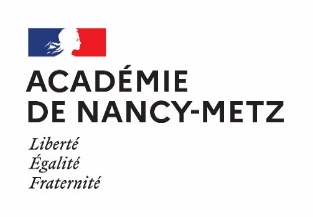 ANNEXE H.2Liste des classes de 3ème PREPA METIERS en LP public à la Rentrée 2024Liste des classes de 3ème PREPA METIERS en LP public à la Rentrée 2024établissement Ville département de Meurthe & Moselledépartement de Meurthe & MoselleENTRE MEURTHE ET SÂNONDombasle Sur MeurtheJEAN ZAYJarny JEAN MORETTELandresBAT. ET DE L'ENERGIE E.HERELaxouJEAN MARC REISERLonglavilleALFRED MEZIERESLongwy JACQUES-MARIE BOUTET DE MONVELLunévillePAUL LAPIELunéville JEAN PROUVENancy PAUL LOUIS CYFFLENancy BERTRAND SCHWARTZPompeyJEAN HANZELETPont A MoussonLA TOURNELLEPont St VincentMARIE MARVINGTTomblaineREGIONAL DU TOULOISToul département de la Meusedépartement de la MeuseEMILE ZOLABar Le Duc LIGIER RICHIERBar Le Duc HENRI VOGTCommercy ALFRED KASTLERStenayALAIN-FOURNIERVerdun EUGENE FREYSSINETVerdun département de la Moselledépartement de la MoselleTEYSSIERBitcheFELIX MAYERCreutzwaldCHARLES HERMITEDieuzeJEAN MACEFameckBLAISE PASCALForbach ERNEST CUVELETTEFreyming MerlebachMARYSE BASTIEHayangeANDRE CITROENMarly FrescatyALAIN FOURNIERMetzRENE CASSINMetz METIERS DU BATIMENT ET T.PMontigny Les MetzJULIE DAUBIERombasDOMINIQUE LABROISESarrebourg HENRI NOMINESarreguemines CHARLES. JULLYSt-Avold LA BRIQUERIEThionvilledépartement des Vosgesdépartement des VosgesPIERRE MENDES FRANCEContrexéville VIVIANIEpinalPIERRE GILLES DE GENNESGérardmer PIERRE ET MARIE CURIENeufchateau LOUIS GEISLERRaon L’EtapeCAMILLE CLAUDELRemiremont JACQUES AUGUSTINSt Die Des VosgesGEORGES BAUMONTSt Die Des Vosges EMILE GALLECapavenir Vosges (Thaon les Vosges) 